XI PI CHAPTEROMEGA PSI PHI FRATERNITY, INC.SCHOLARSHIP APPLICATION2020 ACADEMIC YEAR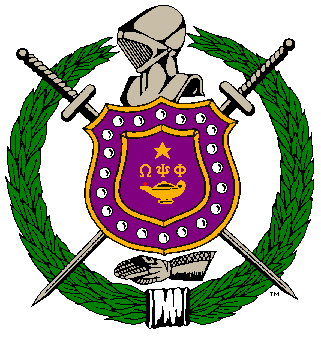 January 12, 2020Dear Senior,The attached scholarship application is available to all Colorado Springs graduating seniors interested in seeking an Omega Psi Phi Fraternity Scholarship.  The Omega Psi Phi Fraternity, Incorporated’s Samuel C. Hunter, Jr. Memorial Scholarship Program is funded by the Xi Pi (pronounced zye pie) Chapter’s Uplift Foundation to assist young people with securing a portion of the funds needed to enter an institution of higher learning.The submission process requires the successful applicant to present:Completed scholarship application (Neatly handwritten applications are acceptable); Transcript of high school grades (2.5 average or higher on a 4.0 scale); Three letters: one should be from school counselors stating the degree of ‘financial need’, and two of recommendation (one from a faculty member and one from a member of your community); Copy of your letter of acceptance from an accredited 4-year college or university.  Scholarships will be awarded on the basis of an applicant’s academic record; essay (typed); demonstrated extra-curricular activities, community involvement, leadership ability and financial need.  Scholarships awards will range in amounts from $2,500 to $5,000.  The funds will be forwarded directly to your University for your use upon enrollment.  If you are a finalist for a scholarship award, you may be asked to participate in a formal interview.  Also, should you be chosen to receive a scholarship award, please be available (your parents are welcomed/encouraged to attend) to attend a luncheon at our annual golf tournament on Saturday, June 13, 2020 at Pine Creek Golf Club. The attached application must be received not later than midnight on Friday, April 10, 2020.  The application can be mailed to:Xi Pi Chapter – Scholarship CommitteeOmega Psi Phi Fraternity, Inc.P.O. Box 2288Colorado Springs, Colorado 80901-2288.  For more information, including an electronic copy of the scholarship application, please contact Jerald Gatlin at: C: (719) 229-7606; or via e-mail at jjgatlin@hotmail.com Respectfully,Jerald GatlinJerald GatlinChairmanXi Pi Chapter Uplift Foundation Scholarship Committee Attachments (2)Brief Description:  Xi Pi Chapter, Omega Psi Phi Fraternity, Inc.Xi Pi Chapter Uplift Foundation Scholarship Application Xi Pi Chapter, Omega Psi Phi Fraternity, Inc.The Omega Psi Phi Fraternity, Inc. is a social organization founded on the college campus of  in November 1911. Since its inception, hundreds of undergraduate and graduate chapters alike have been formed across the country to promote our mutual belief in the principles of Manhood, Scholarship, Perseverance, and Uplift. In addition to participation in social programs mandated by the fraternity’s International Headquarters, the Xi Pi Chapter of Colorado Springs, CO has worked diligently for over 45years to help mold the lives of young men and women throughout the city through these local programs:Provision of scholarships to deserving, college-bound youthEstablishment and funding of the Xi Pi Chapter Uplift Foundation Endowed scholarship at Colorado CollegeSupport of the annual Omega Psi Phi Community Health FairAnnual holiday giving programsActive participation in the city’s Adopt-A-Park programRegular support of the Care and Share Food Bank of Colorado Springs volunteer programs Weekly participation in Colorado Springs Teen Court Sponsor and participant in the African American Youth Leadership ConferenceSponsor and participant in the Educating Children of Color Symposium Xi Pi Chapter accomplishes its fund-raising activities and community service projects through the Xi Pi Chapter Uplift Foundation, Inc., an IRC 501(c) (3) tax-exempt charity incorporated in the state of . Xi Pi Chapter Uplift Foundation 2020 Scholarship ApplicationAPPLICANT NAME ________________________________________________________________			LAST				FIRST			 MILOCAL ADDRESS ________________________________________________________________________________________________________________________________HOME TELEPHONE (_____)  _____________________________EMAIL ADDRESS (if available) ____________________________FATHER (GUARDIAN) FULL NAME ______________________________________________________________			LAST				FIRST			 MIFATHER (GUARDIAN) EMPLOYMENT  DESCRIPTION______________________________________________________________MOTHER (GUARDIAN) FULL NAME  ______________________________________________________________			LAST				FIRST			 MIMOTHER (GUARDIAN) EMPLOYMENT  DESCRIPTION______________________________________________________________TOTAL Number of DEPENDENTS Supported by Parent(s): ______________________	NAME (S)			AGE (S)_____________________________     _______________________________________________________________________________________            _____________________________ STUDENT GRADE POINT AVERAGE:  __________PLEASE LIST ANY HIGH SCHOOL ACADEMIC DISTINCTIONS OR HONORS YOU HAVE WON. DISTINCTIONS/HONORS					________________________________________________________________________________________________________________________________________________________________________________________________________________________________________________________________LIST THE HIGH SCHOOL EXTRACURRICULAR, COMMUNITY SERVICE AND VOLUNTEER ACTIVITIES IN WHICH YOU ACTIVELY PARTICIPATED, PARTICIPATION DATES, and LEADERSHIP POSITIONS HELD. _______________________________________________________________________________________________________________________________________________________________________________________________________________________________________________________________________________________________________________________________________________________________________________________________FINANCIAL ASSISTANCE – PLEASE PROVIDE A GENERAL STATEMENT INDICATING HOW YOU and YOUR FAMILY PLAN TO PAY FOR YOUR FIRST YEAR OF COLLEGE EDUCATION. At minimum, please include estimated percentages of anticipated sources of capital: Total Scholarships; Loans; Family/personal contribution; Work/Job during college; other sources, etc. Example: Total Scholarships (50%); College loans (20%); Family Contribution (15%); Job (13%); Other Sources (2%).ESSAY – (1½ to 2 pages TYPED and DOUBLED-SPACED.  PLEASE ATTACH YOUR RESPONSE TO THIS APPLICATION.) You will not be penalized for going over two pages should you choose to do so.  However, you will be penalized if your essay is less than 1 ½ pages long.Choose one of the following:What do you consider to be the single most important societal problem? Why?What are your future aspirations and how will the degree you plan to pursue enable you to achieve those aspirations?  Describe the solutions you would propose to improve or resolve one of the following issues: United States Homeless Population, Race Relations in the United States or Drugs and alcohol abuse.  How will a college degree prepare you to be a better citizen of the world?********************************************************************************************IN ACCORDANCE WITH THE PRIVACY ACT AS RELATED TO THE RELEASE OF SCHOOL RECORDS: I HEREBY AUTHORIZE THE OFFICIALS OF MY HIGH SCHOOL TO RELEASE A COPY OF MY ACADEMIC RECORD TO THE SCHOLARSHIP COMMITTEE OF THE XI PI CHAPTER OF OMEGA PSI PHI FRATERNITY, INC. I HEREBY CERTIFY THAT ALL INFORMATION CONTAINED HEREIN IS TRUE AND ACCURATE.STUDENT’S SIGNATURE and DATE:	______________________________PARENT’S SIGNATURE and DATE:	______________________________